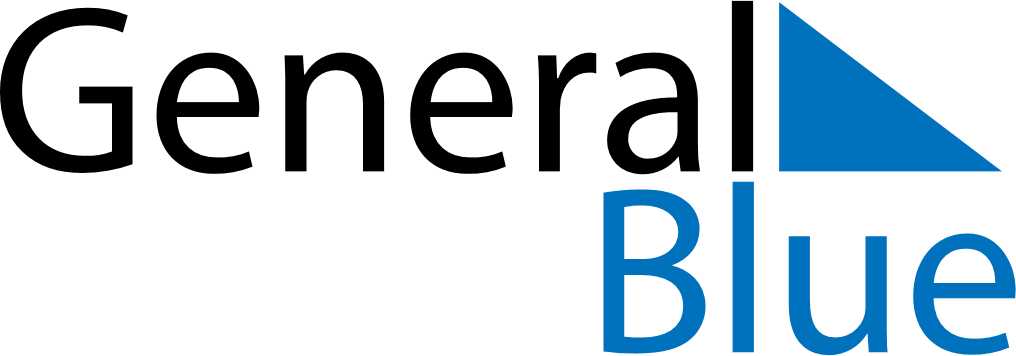 October 1945October 1945October 1945October 1945October 1945SundayMondayTuesdayWednesdayThursdayFridaySaturday12345678910111213141516171819202122232425262728293031